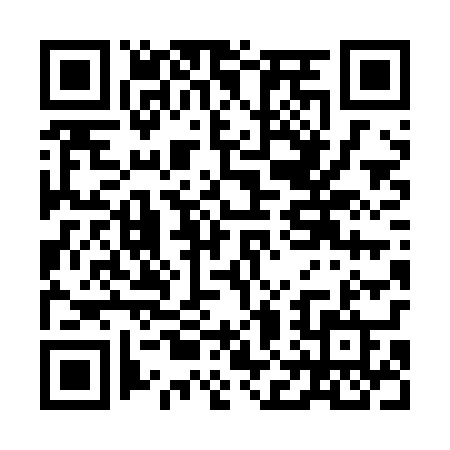 Ramadan times for Bagniewo, PolandMon 11 Mar 2024 - Wed 10 Apr 2024High Latitude Method: Angle Based RulePrayer Calculation Method: Muslim World LeagueAsar Calculation Method: HanafiPrayer times provided by https://www.salahtimes.comDateDayFajrSuhurSunriseDhuhrAsrIftarMaghribIsha11Mon4:144:146:1011:573:475:455:457:3412Tue4:114:116:0811:573:485:465:467:3613Wed4:094:096:0611:563:505:485:487:3814Thu4:064:066:0311:563:515:505:507:4015Fri4:034:036:0111:563:535:525:527:4216Sat4:014:015:5811:563:545:545:547:4517Sun3:583:585:5611:553:565:565:567:4718Mon3:553:555:5411:553:575:575:577:4919Tue3:523:525:5111:553:595:595:597:5120Wed3:503:505:4911:544:006:016:017:5321Thu3:473:475:4611:544:026:036:037:5522Fri3:443:445:4411:544:036:056:057:5723Sat3:413:415:4111:534:056:076:078:0024Sun3:383:385:3911:534:066:086:088:0225Mon3:353:355:3711:534:076:106:108:0426Tue3:333:335:3411:534:096:126:128:0627Wed3:303:305:3211:524:106:146:148:0928Thu3:273:275:2911:524:126:166:168:1129Fri3:243:245:2711:524:136:186:188:1330Sat3:213:215:2511:514:146:196:198:1631Sun4:184:186:2212:515:167:217:219:181Mon4:154:156:2012:515:177:237:239:202Tue4:124:126:1712:505:187:257:259:233Wed4:084:086:1512:505:207:277:279:254Thu4:054:056:1312:505:217:287:289:285Fri4:024:026:1012:505:227:307:309:306Sat3:593:596:0812:495:247:327:329:337Sun3:563:566:0512:495:257:347:349:358Mon3:523:526:0312:495:267:367:369:389Tue3:493:496:0112:495:277:377:379:4010Wed3:463:465:5812:485:297:397:399:43